Publicado en Madrid el 15/11/2022 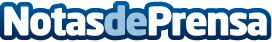 GEE instala paneles solares en la cubierta del Hospital Severo OchoaEl Grupo Empresarial Electromédico (GEE) apuesta por las energías limpiasDatos de contacto:José Ángel Torralba616 93 73 44Nota de prensa publicada en: https://www.notasdeprensa.es/gee-instala-paneles-solares-en-la-cubierta-del Categorias: Nacional Medicina Madrid Sostenibilidad Sector Energético Actualidad Empresarial http://www.notasdeprensa.es